РЕКОМЕНДАЦИИ ГРАЖДАНАМ: О вакцинации против гриппа в вопросах и ответахРоспотребнадзор напоминает, что оптимальное время для проведения вакцинации против гриппа период с сентября по ноябрь.Какие цели вакцинации против гриппа?Главная цель вакцинации против гриппа — защитить людей от массового и неконтролируемого распространения инфекции, от эпидемии гриппа. Важно понимать, что, вакцинируя население, врачи спасают жизни тем, кто рискует умереть от осложнений. В группы риска входят маленькие дети, у которых иммунитет находится в процессе формирования, пожилые люди, также те, кто страдает хроническими заболеваниями, и особенно люди с иммунодефицитными состояниями.Грипп часто протекает достаточно тяжело, особенно в группах риска, и нередко сопровождается различными осложнениями.Вирус гриппа распространяется очень быстро. Если большинство людей привито, у меньшинства тех, кто не привит по тем или иным причинам, шансы заразиться минимальны. И именно для этого создается коллективный иммунитет. Вакцинированное население не дает распространяться вирусу.Что входит в состав вакцины против гриппа?Вакцина против гриппа защищает от штаммов вирусов гриппа, которые, по прогнозам эпидемиологов, будут наиболее распространены в предстоящем сезоне. Традиционные вакцины против гриппа («трехвалентные» вакцины) предназначены для защиты от трех вирусов гриппа:· вируса гриппа A (H1N1),· вируса гриппа A (H3N2),· и вируса гриппа BСуществуют также вакцины, предназначенные для защиты от четырех вирусов гриппа («четырехвалентные» вакцины). Они защищают от тех же вирусов, что и трехвалентная вакцина, но дополнительно содержат антигены еще одного вероятного штамма вируса гриппа B.В сезоне 2022-2023 годов ВОЗ рекомендует включать в состав трехвалентной вакцины следующие штаммы вирусов гриппа: А/Н3N2 - А/ Darwin/9/2021 и В линии Victoria В/Austria/1359417/2021, антиген вируса А(Н1N1) pdm09 - А/victoria/2570/2019 остался неизменным, так как с 2009 г. штаммы, подобные пандемическому вирусу 2009 года А(Н1N1) pdm09, продолжают активно циркулировать среди населения.В связи с тем, что в отдельные эпидемические сезоны вирусы гриппа В линии Yamagata начали составлять около половины циркулирующих штаммов вирусов гриппа В, были разработаны четырёхвалентные вакцины, в состав которых стали входить, помимо антигенов вирусов гриппа типа А подтипов А/H1N1 и А/H3N2, вирусы гриппа типа В обеих линий - Victoria или Yamagata. Например, в состав четырёхвалентной вакцины в этом сезоне вошел дополнительно антиген штамма B/Phuket/3073/2013 (линия B/Yamagata)-подобный вирус.Считается, что такая вакцина надежней защищает от гриппа. Но в этом эпидсезоне прогнозируется доминирование линии Victoria, так что трехвалентные вакцины будут так же эффективны.Зачем делать прививку каждый год?Ежегодное проведение прививок объясняется постоянной изменчивостью (мутацией) вирусов гриппа. В связи с этим состав вакцин обновляется по мере необходимости на основании сведений о циркулирующих в Южном полушарии штаммов и прогнозов по их распространению, чтобы иммунитет соответствовал изменяющимся вирусам гриппа.Три года назад мне сделали вакцину против гриппа, а в прошлом году я серьезно заболел и мне был поставлен диагноз грипп. О чем это говорит?Этот факт подтверждает необходимость проведения вакцинации против гриппа ежегодно. Во-первых, штаммы вирусов меняются очень быстро. Во-вторых – иммунный ответ организма на вакцинацию ослабевает с течением времени. В вашем случае вакцинация трехлетней давности никакой защиты для организма не обеспечивает.Можно ли заболеть гриппом от вакцины?Заболеть гриппом от вакцины невозможно. Некоторые привитые плохо себя чувствуют некоторое время после вакцинации. Такая реакция встречается не часто, она представляет собой ожидаемый вариант реакции организма на вакцину. Может беспокоить слабость, ломота в мышцах, подъем температуры, боль в месте инъекции. В большинстве случаев эти симптомы отмечаются в течение не более 3 дней после введения препарата, проходят самостоятельно без приёма каких-либо препаратов.Такая реакция может сигнализировать о том, что организм вступил в борьбу с введенными вирусными частицами и в данный момент происходит выработка антител. Таким образом, иммунная система готовит защиту организма от вирусов гриппа.ВАЖНО! Даже если вы оказались среди тех, кто прекрасно себя чувствует после введения вакцины, это не означает, что ваша иммунная система не реагирует или вакцина против гриппа не работает.Если я сделаю прививку против гриппа, заболею ли я гриппом?Даже если вы заболеете гриппом, будучи привитым против гриппа – вы скорее всего перенесете заболевание в легкой форме, без осложнений и быстро выздоровеете, с этой целью и проводится вакцинация. Вакцина практически исключает тяжелое течение гриппа и летальные исходы. Вакцины против гриппа безопасны. Защитите от гриппа себя и своих близких и будьте здоровы!Подготовлено филиалом ФБУЗ «Центр гигиены и  эпидемиологии по ХМАО-Югре в г. Лангепасе и в г. Покачи» с использованием материалов ФГБУ «НИИ гриппа» Минздрава России,  г. Москва  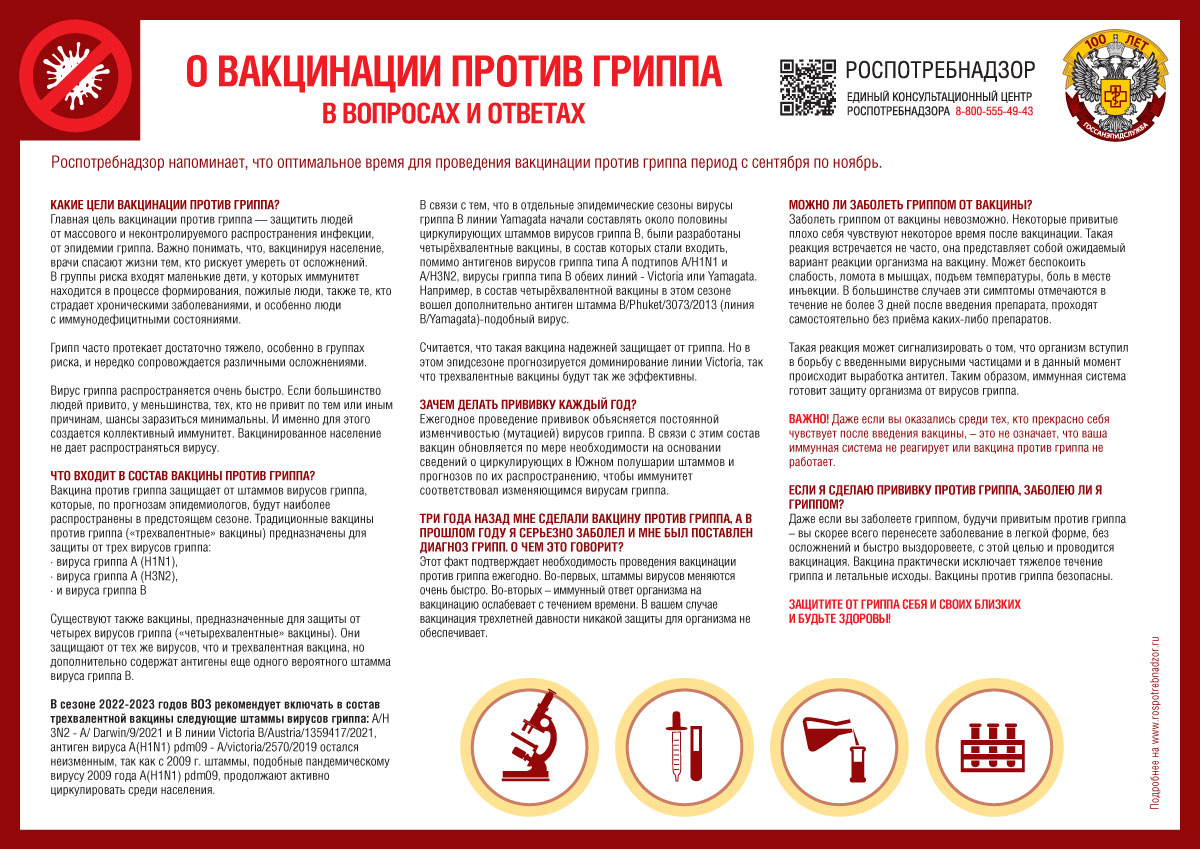 